.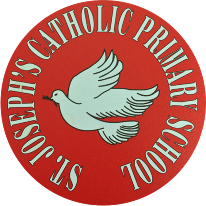 St Joseph’s Catholic Primary School - LEARNING AT HOME PLANNINGSt Joseph’s Catholic Primary School - LEARNING AT HOME PLANNINGYEAR 6YEAR 6Date  13.04.20Date  13.04.20(Aim to do 1 per day)Weekly Reading Tasks (Aim tx 1 per day) Daily 5 minute starters:https://corbettmathsprimary.com/5-a-day/Platinum level: 13th - 17th AprilLearn to describe the reflection and translation of co-ordinates on a grid.https://corbettmathsprimary.com/2018/07/31/reflections-video/https://corbettmathsprimary.com/2018/07/31/reflections-questions/https://corbettmathsprimary.com/2018/07/16/translations-video/https://corbettmathsprimary.com/2018/07/16/translations-questions/Revise the area of rectangles and quadrilateralshttps://corbettmathsprimary.com/2018/05/31/area-of-rectangles-questions/https://corbettmathsprimary.com/2018/05/31/area-of-a-parallelogram-questions/Reading:Aim to read independently for at least 30 minutes each day. Then, summarise what you have read to someone in your family. Can you predict what you think will happen next?  You can choose to do this orally or write it down.Read aloud to someone in your family. Include appropriate intonation and expression.Read and complete a reading comprehension based on The Titanic:https://cdn.oxfordowl.co.uk/2017/03/30/09/42/41/727/2749604_Reading_Comp_A.pdfWeekly Spelling and Grammar Tasks (Aim to do 1 per day)Weekly Writing Tasks(Aim to do 1 per day)SpellingChanging adjectives that end in -ant into nouns that end in -ance/-ancyGrammar There are tests to finish, and new ones are set for you to complete:https://www.spag.com/Write a letter to Bradley Chalkers. Tell him about what has been happening in school lately and explain to him about the current COVID crisis. (Can you remember his address?)Include all the features of letter writing including: first person, informal style etcKeep writing in your diary - one day you will enjoy sharing this experience with others!Foundation subjects and Learning Project - to be done throughout the weekSouth America Project (ongoing until Summer term)Find out as much as you can about South America. You can explore:Where it is geographically in the world;Its countries, capital cities, rivers, mountains, forests, oceans, population figures etc;The different climates, biomes and vegetations across the continent;Issues and dilemmas (eg deforestation);Explorers and their discoveries (eg Charles Darwin)Research:https://www.twinkl.co.uk/resources/ks2-geography/ks2-around-the-world/ks2-around-the-world-south-americahttps://www.bbc.co.uk/bitesize/topics/z3fycdm/articles/zk9cxychttps://www.britannica.com/place/Galapagos-IslandsLet’s get physical!Joe Wicks PE lesson (daily on his YouTube channel - Body Coach) Create your own assault course in your garden for you and your family to try out. You could set a time challenge for each other. Pray togetherDear Jesus,Please help us to be kind, helpful and patient with each other during Lent.Help us to be thoughtful, and follow directions the first time we are asked.Help us to look after one another during this difficult time.Help us to appreciate, love and respect our family and friends.AmenAdditional learning resources parents may wish to engage with Watch Newsround each day and discuss the day’s events togetherFollow the instructions and teach someone how to  play a board game.Watch Episode 2 of ‘The Snow Spider’ on BBC iplayer: https://www.bbc.co.uk/programmes/m000h3wp   Amazing authors share their top writing tips:   https://www.bbc.co.uk/cbbc/watch/bp-wring-tips-book-awards-20?collection=cbbc-top-picks-today    Free sites and logins for parents: Classroom Secrets Year 6 home learning pack: https://classroomsecrets.co.uk/           Twinkl: UKTWINKLHELPS         Third Space Learning: https://thirdspacelearning.com/blog/home-learning-resources/         More ideas are listed on https://www.lessonable.com/Teacher Tips Use every opportunity to practice and improve your handwriting - slow it down, sit comfortably with your feet on the floor, don’t tense your hand, hold your pen/ pencil correctly.Talk through your work to someone in your family. This will help you to understand what you are learning  about in more detail.Try and get up early each morning to work through your tasks. Remember to have regular breaks and drink plenty of water throughout the day. Thought for the week ‘’When you know better, you do better.”- Maya Angelou